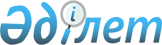 Шығыс Қазақстан облыстық мәслихатының 2022 жылғы 14 желтоқсандағы № 21/192-VII "2023-2025 жылдарға арналған облыстық бюджет туралы" шешіміне өзгерістер енгізу туралыШығыс Қазақстан облыстық мәслихатының 2023 жылғы 19 шілдедегі № 4/37-VІІІ шешімі
      Шығыс Қазақстан облыстық мәслихаты ШЕШТІ:
      1. Шығыс Қазақстан облыстық мәслихатының "2023-2025 жылдарға арналған облыстық бюджет туралы" 2022 жылғы 14 желтоқсандағы № 21/192-VII шешіміне мынадай өзгерістер енгізілсін:
      1-тармақ жаңа редакцияда жазылсын:
      "1. 2023-2025 жылдарға арналған облыстық бюджет тиісінше 1, 2 және 3 қосымшаларға сәйкес, соның ішінде 2023 жылға мынадай көлемдерде бекітілсін:
      1) кірістер – 393 771 655,3 мың теңге, соның ішінде: 
      салықтық түсімдер – 57 758 983,7 мың теңге; 
      салықтық емес түсімдер – 4 182 513,7 мың теңге; 
      негізгі капиталды сатудан түсетін түсімдер – 48,5 мың теңге;
      трансферттер түсімі – 331 830 109,4 мың теңге;
      2) шығындар – 389 466 257,2 мың теңге;
      3) таза бюджеттік кредиттеу – 13 469 359,2 мың теңге, соның ішінде:
      бюджеттік кредиттер – 21 775 584,0 мың теңге;
      бюджеттік кредиттерді өтеу – 8 306 224,8 мың теңге; 
      4) қаржы активтерімен операциялар бойынша сальдо – 5 321 020,0 мың теңге, соның ішінде:
      қаржы активтерін сатып алу – 5 321 020,0 мың теңге;
      мемлекеттiң қаржы активтерiн сатудан түсетiн түсiмдер – 0,0 мың теңге;
      5) бюджет тапшылығы (профициті) – -14 484 981,1 мың теңге; 
      6) бюджет тапшылығын қаржыландыру (профицитін пайдалану) – 14 484 981,1мың теңге:
      қарыздар түсімі – 21 625 584,0 мың теңге;
      қарыздарды өтеу – 8 554 476,8 мың теңге;
      бюджет қаражатының пайдаланылатын қалдықтары – 1 413 873,9 мың теңге.";
      8-тармақ жаңа редакцияда жазылсын:
      "8. 2023 жылға арналған облыстық бюджетке аудандар (облыстық маңызы бар қалалар) бюджеттерінен жоғары тұрған бюджеттің шығындарын өтеуге:
      білім беру саласындағы және оларға ведомстволық бағынысты мемлекеттік мекемелердің атқарушы органдардың функциялар мен штат санының лимиттерін аудандық деңгейден облыстық деңгейге беруге байланысты – 39 739 358,5 мың теңге;
      еңбек ұтқырлығы орталықтарын құруға және жұмыс істеп тұрған жұмыспен қамту орталықтарын мансаптық орталықтарға айналдыруға байланысты– 683 894,0 мың теңге сомасында трансферттер түсімі көзделсін.
      Аудандар (облыстық маңызы бар қалалар) бюджеттерінен трансферттер түсімдерін бөлу Шығыс Қазақстан облыстық әкімдігінің қаулысымен айқындалады.";
      10-тармақ жаңа редакцияда жазылсын:
      "10. 2023 жылға арналған облыстық бюджетте республикалық бюджеттен ағымдағы нысаналы трансферттер көзделсін:
      1) "Жайлы мектеп" пилоттық ұлттық жобасы шеңберінде салынған орта білім беру объектілерін күтіп-ұстауға;
      2) мектепке дейінгі білім беру ұйымдары педагогтерінің еңбегіне ақы төлеуді ұлғайтуға;
      3) техникалық және кәсіптік, орта білімнен кейінгі білім беру ұйымдарында білім алушыларға мемлекеттік стипендияның мөлшерін ұлғайтуға;
      4) табиғатты қорғау және арнаулы мекемелер қызметкерлерінің жалақысын көтеруге;
      5) қайта өңдеуші кәсіпорындардың ауыл шаруашылығы өнімін тереңдете қайта өңдеп өнім өндіруі үшін оны сатып алу шығындарын субсидиялауға;
      6) эпизоотияға қарсы іс-шаралар жүргізуге;
      7) ішкі нарыққа реттеушілік әсер ету үшін азық-түлік астығын өткізу кезінде агроөнеркәсіптік кешен саласындағы ұлттық компанияның шеккен шығыстарын өтеуді субсидиялауға;
      8) Қазақстан Республикасында мүгедектігі бар адамдардың құқықтарын қамтамасыз етуге және өмір сүру сапасын жақсартуға;
      9) халықтың әлеуметтік жағынан осал топтарына коммуналдық тұрғын үй қорынан тұрғын үй сатып алуға;
      10) "Ауылдық денсаулық сақтауды жаңғырту" пилоттық ұлттық жобасы шеңберінде жергілікті деңгейде денсаулық сақтау ұйымдарын материалдық-техникалық жарақтандыруға;
      11) жұмыспен қамту мәселелері бойынша азаматтарды әлеуметтік қолдауды қамтамасыз етуге.";
      көрсетілген шешімнің 1-қосымшасы осы шешімнің қосымшасына сәйкес жаңа редакцияда жазылсын.
      2. Осы шешім 2023 жылғы 1 қаңтардан бастап қолданысқа енгізіледі. 2023 жылға арналған облыстық бюджет
					© 2012. Қазақстан Республикасы Әділет министрлігінің «Қазақстан Республикасының Заңнама және құқықтық ақпарат институты» ШЖҚ РМК
				
      Шығыс Қазақстан облыстық мәслихатының төрағасы 

Д. Рыпаков
Шығыс Қазақстан облыстық 
мәслихатының 2023 жылғы 
19 шілдедегі № 4/37-VIII 
шешіміне қосымшаШығыс Қазақстан облыстық 
мәслихатының 2022 жылғы 
14 желтоқсандағы № 21/192-VII 
шешіміне 1 қосымша
Санаты
Санаты
Санаты
Санаты
Барлығы кірістер (мың теңге)
Сыныбы
Сыныбы
Сыныбы
Барлығы кірістер (мың теңге)
Кіші сыныбы
Кіші сыныбы
Барлығы кірістер (мың теңге)
Атауы
Барлығы кірістер (мың теңге)
1
2
3
4
5
1. КIРICТЕР
393 771 655,3
1
Салықтық түсімдер
57 758 983,7
01
Табыс салығы 
31 327 177,0
2
Жеке табыс салығы
31 327 177,0
03
Әлеуметтік салық 
23 711 993,0
1
Әлеуметтiк салық
23 711 993,0
05
Тауарларға, жұмыстарға және қызметтерге салынатын iшкi салықтар 
2 719 813,7
3
Табиғи және басқа да ресурстарды пайдаланғаны үшiн түсетiн түсiмдер
2 535 963,7
4
Кәсiпкерлiк және кәсiби қызметтi жүргiзгенi үшiн алынатын алымдар
183 850,0
2
Салықтық емес түсiмдер
4 182 513,7
01
Мемлекеттік меншіктен түсетін кірістер
2 060 214,6
1
Мемлекеттік кәсіпорындардың таза кірісі бөлігінің түсімдері
80 358,0
3
Мемлекет меншігіндегі акциялардың мемлекеттік пакеттеріне дивидендтер
6 500,0
4
Мемлекет меншігінде тұрған, заңды тұлғалардағы қатысу үлесіне кірістер
792,0
5
Мемлекет меншігіндегі мүлікті жалға беруден түсетін кірістер
144 000,0
7
Мемлекеттік бюджеттен берілген кредиттер бойынша сыйақылар
1 828 564,6
03
Мемлекеттік бюджеттен қаржыландырылатын мемлекеттік мекемелер ұйымдастыратын мемлекеттік сатып алуды өткізуден түсетін ақша түсімдері 
182,3
1
Мемлекеттік бюджеттен қаржыландырылатын мемлекеттік мекемелер ұйымдастыратын мемлекеттік сатып алуды өткізуден түсетін ақша түсімдері 
182,3
04
Мемлекеттік бюджеттен қаржыландырылатын, сондай-ақ Қазақстан Республикасы Ұлттық Банкінің бюджетінен (шығыстар сметасынан) қамтылатын және қаржыландырылатын мемлекеттік мекемелер салатын айыппұлдар, өсімпұлдар, санкциялар, өндіріп алулар
1 873 815,5
1
Мұнай секторы ұйымдарынан және Жәбірленушілерге өтемақы қорына түсетін түсімдерді қоспағанда, мемлекеттік бюджеттен қаржыландырылатын, сондай-ақ Қазақстан Республикасы Ұлттық Банкінің бюджетінен (шығыстар сметасынан) қамтылатын және қаржыландырылатын мемлекеттік мекемелер салатын айыппұлдар, өсімпұлдар, санкциялар, өндіріп алулар
1 873 815,5
06
Басқа да салықтық емес түсiмдер 
248 301,3
1
Басқа да салықтық емес түсiмдер
248 301,3
3
Негізгі капиталды сатудан түсетін түсімдер
48,5
01
Мемлекеттік мекемелерге бекітілген мемлекеттік мүлікті сату
48,5
1
Мемлекеттік мекемелерге бекітілген мемлекеттік мүлікті сату
48,5
4
Трансферттердің түсімдері
331 830 109,4
01
Төмен тұрған мемлекеттiк басқару органдарынан трансферттер 
41 567 131,4
2
Аудандық (облыстық маңызы бар қалалардың) бюджеттерден трансферттер
41 567 131,4
02
Мемлекеттiк басқарудың жоғары тұрған органдарынан түсетiн трансферттер
290 262 978,0
1
Республикалық бюджеттен түсетiн трансферттер 
290 262 978,0
Функционалдық топ
Функционалдық топ
Функционалдық топ
Функционалдық топ
Барлығы шығындар (мың теңге)
Функционалдық кіші топ
Функционалдық кіші топ
Функционалдық кіші топ
Барлығы шығындар (мың теңге)
Бағдарламалардың әкiмшiсi
Бағдарламалардың әкiмшiсi
Барлығы шығындар (мың теңге)
Бағдарлама
Барлығы шығындар (мың теңге)
Атауы
Барлығы шығындар (мың теңге)
1
2
3
5
6
ІІ. ШЫҒЫНДАР
389 466 257,2
01
Жалпы сипаттағы мемлекеттiк қызметтер 
5 222 241,0
1
Мемлекеттiк басқарудың жалпы функцияларын орындайтын өкiлдi, атқарушы және басқа органдар
3 456 508,0
110
Облыс мәслихатының аппараты
164 132,7
Облыс мәслихатының қызметін қамтамасыз ету жөніндегі қызметтер
164 132,7
120
Облыс әкімінің аппараты
2 713 179,3
Облыс әкімінің қызметін қамтамасыз ету жөніндегі қызметтер
2 112 990,6
Ведомстволық бағыныстағы мемлекеттік мекемелер мен ұйымдардың күрделі шығыстары
121 373,2
Аудандық маңызы бар қалалардың, ауылдардың, кенттердің, ауылдық округтердің әкімдерін сайлауды қамтамасыз ету және өткізу
348 375,0
Төменгі тұрған бюджеттерге берілетін нысаналы ағымдағы трансферттер
130 440,5
282
Облыстың тексеру комиссиясы
381 796,0
Облыстың тексеру комиссиясының қызметін қамтамасыз ету жөніндегі қызметтер 
381 796,0
752
Облыстың қоғамдық даму басқармасы
197 400,0
Облыс Қазақстан халқы Ассамблеясының қызметін қамтамасыз ету
197 400,0
2
Қаржылық қызмет
1 366 874,7
257
Облыстың қаржы басқармасы
1 271 864,8
Жергілікті бюджетті атқару және коммуналдық меншікті басқару саласындағы мемлекеттік саясатты іске асыру жөніндегі қызметтер
376 174,8
Жекешелендіру, коммуналдық меншікті басқару, жекешелендіруден кейінгі қызмет және осыған байланысты дауларды реттеу
667 190,0
Мемлекеттік органның күрделі шығыстары
228 500,0
718
Облыстың мемлекеттік сатып алу басқармасы
95 009,9
Жергілікті деңгейде мемлекеттік сатып алуды басқару саласындағы мемлекеттік саясатты іске асыру жөніндегі қызметтер
89 205,9
Мемлекеттік органның күрделі шығыстары
5 804,0
5
Жоспарлау және статистикалық қызмет
398 858,3
258
Облыстың экономика және бюджеттік жоспарлау басқармасы
398 858,3
Экономикалық саясатты, мемлекеттік жоспарлау жүйесін қалыптастыру мен дамыту саласындағы мемлекеттік саясатты іске асыру жөніндегі қызметтер
383 211,3
Мемлекеттік органның күрделі шығыстары
10 941,0
Бюджеттік инвестициялар және мемлекеттік-жекешелік әріптестік, оның ішінде концессия мәселелері жөніндегі құжаттаманы сараптау және бағалау
4 706,0
02
Қорғаныс
998 485,0
1
Әскери мұқтаждар
117 035,0
120
Облыс әкімінің аппараты
117 035,0
Жалпыға бірдей әскери міндетті атқару шеңберіндегі іс-шаралар
95 412,0
Аумақтық қорғанысты даярлау және облыс ауқымдағы аумақтық қорғаныс
21 623,0
2
Төтенше жағдайлар жөнiндегi жұмыстарды ұйымдастыру
881 450,0
120
Облыс әкімінің аппараты
213 160,0
Облыстық ауқымдағы жұмылдыру дайындығы және жұмылдыру
213 160,0
287
Облыстық бюджеттен қаржыландырылатын табиғи және техногендік сипаттағы төтенше жағдайлар, азаматтық қорғаныс саласындағы уәкілетті органдардың аумақтық органы
668 290,0
Аумақтық органның және ведомстволық бағынысты мемлекеттік мекемелерінің күрделі шығыстары
457 947,0
Облыс ауқымдағы төтенше жағдайлардың алдын алу және оларды жою
210 343,0
03
Қоғамдық тәртіп, қауіпсіздік, құқықтық, сот, қылмыстық-атқару қызметі
11 258 477,9
1
Құқық қорғау қызметi
11 258 477,9
252
Облыстық бюджеттен қаржыландырылатын атқарушы ішкі істер органы
11 258 477,9
Облыс аумағында қоғамдық тәртіпті және қауіпсіздікті сақтауды қамтамасыз ету саласындағы мемлекеттік саясатты іске асыру жөніндегі қызметтер
10 544 070,9
Қоғамдық тәртіпті қорғауға қатысатын азаматтарды көтермелеу 
5 606,0
Мемлекеттік органның күрделі шығыстары
708 801,0
04
Бiлiм беру
167 238 705,0
1
Мектепке дейiнгi тәрбие және оқыту
18 975 096,9
261
Облыстың білім басқармасы
18 975 096,9
Мектепке дейінгі тәрбиелеу және оқыту
12 280 866,1
Мектепке дейінгі білім беру ұйымдарында мемлекеттік білім беру тапсырысын іске асыруға
6 694 230,8
2
Бастауыш, негізгі орта және жалпы орта білім беру
127 992 439,2
261
Облыстың білім басқармасы
110 645 069,7
Арнайы білім беретін оқу бағдарламалары бойынша жалпы білім беру
3 661 481,0
Мамандандырылған білім беру ұйымдарында дарынды балаларға жалпы білім беру
3 126 871,8
Балалар мен жасөспірімдерге қосымша білім беру
4 853 470,0
Мемлекеттік бастауыш, негізгі және жалпы орта білім беру ұйымдарында жалпы білім беру
71 792 732,9
Ауылдық жерлерде оқушыларды жақын жердегі мектепке дейін тегін алып баруды және одан алып қайтуды ұйымдастыру
139 740,0
Мемлекеттік орта білім беру ұйымдарында жан басына шаққандағы қаржыландыруды іске асыруға
27 070 774,0
285
Облыстың дене шынықтыру және спорт басқармасы
7 293 880,5
Балалар мен жасөспірімдерге спорт бойынша қосымша білім беру
6 579 285,5
Мамандандырылған бiлiм беру ұйымдарында спорттағы дарынды балаларға жалпы бiлiм беру
714 595,0
762
Облыстың құрылыс, энергетика және тұрғын үй-коммуналдық шаруашылық басқармасы
10 053 489,0
Бастауыш, негізгі орта және жалпы орта білім беру объектілерін салу және реконструкциялау
662 196,0
"Жайлы мектеп" пилоттық ұлттық жобасы шеңберінде бастауыш, негізгі орта және жалпы орта білім беру объектілерін салу
9 391 293,0
4
Техникалық және кәсіптік, орта білімнен кейінгі білім беру
11 977 428,3
253
Облыстың денсаулық сақтау басқармасы
598 235,5
Техникалық және кәсіптік, орта білімнен кейінгі білім беру ұйымдарында мамандар даярлау
598 235,5
261
Облыстың білім басқармасы
11 156 235,8
Техникалық және кәсіптік білім беру ұйымдарында мамандар даярлау
11 070 303,8
Орта білімнен кейінгі білім беру ұйымдарында мамандар даярлау
85 932,0
762
Облыстың құрылыс, энергетика және тұрғын үй-коммуналдық шаруашылық басқармасы
222 957,0
Техникалық және кәсіптік, орта білімнен кейінгі білім беру объектілерін салу және реконструкциялау
222 957,0
5
Мамандарды қайта даярлау және біліктіліктерін арттыру
2 052 244,6
120
Облыс әкімінің аппараты
14 259,6
Сайлау процесіне қатысушыларды оқыту
14 259,6
253
Облыстың денсаулық сақтау басқармасы
454 858,0
Кадрлардың біліктілігін арттыру және оларды қайта даярлау
454 858,0
261
Облыстың білім басқармасы
1 583 127,0
Нәтижелі жұмыспен қамтуды және жаппай кәсіпкерлікті дамытудың 2017 – 2021 жылдарға арналған "Еңбек" мемлекеттік бағдарламасы шеңберінде кадрлардың біліктілігін арттыру, даярлау және қайта даярлау
1 583 127,0
6
Жоғары және жоғары оқу орнынан кейін бiлiм беру
1 202 163,0
253
Облыстың денсаулық сақтау басқармасы
27 903,0
Жоғары, жоғары оқу орнынан кейінгі білімі бар мамандар даярлау және білім алушыларға әлеуметтік қолдау көрсету
27 903,0
261
Облыстың білім басқармасы
1 174 260,0
Жоғары, жоғары оқу орнынан кейінгі білімі бар мамандар даярлау және білім алушыларға әлеуметтік қолдау көрсету
1 174 260,0
9
Бiлiм беру саласындағы өзге де қызметтер
5 039 333,0
261
Облыстың білім басқармасы
5 039 333,0
Жергілікті деңгейде білім беру саласындағы мемлекеттік саясатты іске асыру жөніндегі қызметтер
826 628,0
Мемлекеттік білім беру ұйымдарында білім беру жүйесін ақпараттандыру
164 913,0
Мемлекеттік білім беру ұйымдар үшін оқулықтар мен оқу-әдiстемелiк кешендерді сатып алу және жеткізу
450 000,0
Облыстық, аудандық (қалалық) ауқымдардағы мектеп олимпиадаларын, мектептен тыс іс-шараларды және конкурстар өткізу
483 723,0
Балалар мен жасөспірімдердің психикалық денсаулығын зерттеу және халыққа психологиялық-медициналық-педагогикалық консультациялық көмек көрсету
164 820,0
Дамуында проблемалары бар балалар мен жасөспірімдердің оңалту және әлеуметтік бейімдеу
432 818,0
Облыстық мемлекеттік білім беру мекемелеріне жұмыстағы жоғары көрсеткіштері үшін гранттар беру
47 000,0
Білім беру жүйесін әдістемелік және қаржылық сүйемелдеу
1 260 778,0
Ведомстволық бағыныстағы мемлекеттік мекемелер мен ұйымдардың күрделі шығыстары
801 583,0
Жетім баланы (жетім балаларды) және ата-анасының қамқорлығынсыз қалған баланы (балаларды) асырап алғаны үшін
4 394,0
Жетім баланы (жетім балаларды) және ата-аналарының қамқорынсыз қалған баланы (балаларды) күтіп-ұстауға
402 676,0
05
Денсаулық сақтау
26 633 012,6
2
Халықтың денсаулығын қорғау
18 912 404,6
253
Облыстың денсаулық сақтау басқармасы
1 064 963,5
Ана мен баланы қорғау жөніндегі көрсетілетін қызметтер
409 703,5
Салауатты өмір салтын насихаттау
18 685,0
Облыстардың жергілікті өкілдік органдарының шешімі бойынша тегін медициналық көмектің кепілдік берілген көлемімен қосымша қамтамасыз ету
67 338,0
Медициналық ұйымның сот шешімі негізінде жүзеге асырылатын жыныстық құмарлықты төмендетуге арналған іс-шараларды жүргізу
1 435,0
Қаржы лизингі шарттарында сатып алынған санитариялық көлік және сервистік қызмет көрсетуді талап ететін медициналық бұйымдар бойынша лизинг төлемдерін өтеу
567 802,0
762
Облыстың құрылыс, энергетика және тұрғын үй-коммуналдық шаруашылық басқармасы
17 847 441,1
Деңсаулық сақтау объектілерін салу және реконструкциялау
17 847 441,1
3
Мамандандырылған медициналық көмек
1 247 499,0
253
Облыстың денсаулық сақтау басқармасы
1 247 499,0
Халыққа иммундық профилактика жүргізу үшін вакциналарды және басқа медициналық иммундық биологиялық препараттарды орталықтандырылған сатып алу және сақтау
1 247 499,0
4
Емханалар
526 249,0
253
Облыстың денсаулық сақтау басқармасы
526 249,0
Республикалық бюджет қаражаты есебінен көрсетілетін көмекті қоспағанда ауылдық денсаулық сақтау субъектілерінің амбулаториялық-емханалық қызметтерді және медициналық қызметтерді көрсетуі және Сall-орталықтардың қызмет көрсетуі
526 249,0
5
Медициналық көмектiң басқа түрлерi
113 672,0
253
Облыстың денсаулық сақтау басқармасы
113 672,0
Облыстық арнайы медициналық жабдықтау базалары
113 672,0
9
Денсаулық сақтау саласындағы өзге де қызметтер
5 833 188,0
253
Облыстың денсаулық сақтау басқармасы
5 833 188,0
Жергілікті деңгейде денсаулық сақтау саласындағы мемлекеттік саясатты іске асыру жөніндегі қызметтер
224 189,0
Қазақстан Республикасында ЖИТС профилактикасы және оған қарсы күрес жөніндегі іс-шараларды іске асыру
80 725,0
Азаматтарды елді мекеннен тыс жерлерде емделу үшін тегін және жеңілдетілген жол жүрумен қамтамасыз ету
26 460,0
Денсаулық сақтау саласындағы ақпараттық талдамалық қызметтер
60 714,0
Мемлекеттік денсаулық сақтау органдарының күрделі шығыстары
5 419,0
Медициналық денсаулық сақтау ұйымдарының күрделі шығыстары
5 435 681,0
06
Әлеуметтiк көмек және әлеуметтiк қамсыздандыру
20 830 933,9
1
Әлеуметтiк қамсыздандыру
9 096 536,5
256
Облыстың жұмыспен қамтуды үйлестіру және әлеуметтік бағдарламалар басқармасы
6 978 446,5
Жалпы үлгідегі медициналық-әлеуметтік мекемелерде (ұйымдарда), арнаулы әлеуметтік қызметтер көрсету орталықтарында, әлеуметтік қызмет көрсету орталықтарында қарттар мен мүгедектігі бар адамдарға арнаулы әлеуметтік қызметтер көрсету
2 233 349,0
Тірек-қозғалу аппаратының қызметі бұзылған балаларға арналған мемлекеттік медициналық-әлеуметтік мекемелерде (ұйымдарда), арнаулы әлеуметтік қызметтер көрсету орталықтарында, әлеуметтік қызмет көрсету орталықтарында мүгедектігі бар балалар үшін арнаулы әлеуметтік қызметтер көрсету
328 975,0
Психоневрологиялық медициналық-әлеуметтік мекемелерде (ұйымдарда), арнаулы әлеуметтік қызметтер көрсету орталықтарында, әлеуметтік қызмет көрсету орталықтарында психоневрологиялық аурулармен ауыратын мүгедектігі бар адамдар үшін арнаулы әлеуметтік қызметтер көрсету
2 982 255,5
Оңалту орталықтарында қарттарға, мүгедектігі бар адамдарға, оның ішінде мүгедектігі бар балаларға арнаулы әлеуметтік қызметтер көрсету 
1 221 637,0
Балалар психоневрологиялық медициналық-әлеуметтік мекемелерінде (ұйымдарда), арнаулы әлеуметтік қызметтер көрсету орталықтарында, әлеуметтік қызмет көрсету орталықтарында психоневрологиялық патологиялары бар мүгедектігі бар балалар үшін арнаулы әлеуметтік қызметтер көрсету
212 230,0
261
Облыстың білім басқармасы
2 118 090,0
Жетiм балаларды, ата-анасының қамқорлығынсыз қалған балаларды әлеуметтік қамсыздандыру
1 818 956,0
Әлеуметтік сауықтандыру
206 046,0
Патронат тәрбиешілерге берілген баланы (балаларды) асырап бағу
93 088,0
9
Әлеуметтiк көмек және әлеуметтiк қамтамасыз ету салаларындағы өзге де қызметтер
11 734 397,4
256
Облыстың жұмыспен қамтуды үйлестіру және әлеуметтік бағдарламалар басқармасы
11 542 269,8
Жергілікті деңгейде жұмыспен қамтуды қамтамасыз ету және халық үшін әлеуметтік бағдарламаларды іске асыру саласында мемлекеттік саясатты іске асыру жөніндегі қызметтер
5 359 141,8
Үкіметтік емес ұйымдарда мемлекеттік әлеуметтік тапсырысты орналастыру
209 333,0
Қазақстан Республикасында мүгедектердің құқықтарын қамтамасыз етуге және өмір сүру сапасын жақсарту
96 069,0
Кохлеарлық импланттарға дәлдеп сөйлеу процессорларын ауыстыру және келтіру бойынша қызмет көрсету
66 759,0
Ведомстволық бағыныстағы мемлекеттік мекемелер мен ұйымдардың күрделі шығыстары
138 976,0
Төменгі тұрған бюджеттерге берілетін нысаналы ағымдағы трансферттер
5 671 991,0
298
Облыстың мемлекеттік еңбек инспекциясы басқармасы 
186 324,0
Жергілікті деңгейде еңбек қатынастарын реттеу саласында мемлекеттік саясатты іске асыру бойынша қызметтер
169 888,0
Мемлекеттік органның күрделі шығыстары
16 436,0
752
Облыстың қоғамдық даму басқармасы
5 803,6
Қазақстан Республикасында мүгедектігі бар адамдардың құқықтарын қамтамасыз етуге және өмір сүру сапасын жақсарту
5 803,6
07
Тұрғын үй-коммуналдық шаруашылық
2 419 919,0
1
Тұрғын үй шаруашылығы
110 000,0
762
Облыстың құрылыс, энергетика және тұрғын үй-коммуналдық шаруашылық басқармасы
110 000,0
Жеке тұрғын үй қорынан алынған тұрғынжай үшін азамматардың жекелеген санаттарына төлемдер
110 000,0
2
Коммуналдық шаруашылық
2 309 919,0
762
Облыстың құрылыс, энергетика және тұрғын үй-коммуналдық шаруашылық басқармасы
2 309 919,0
Коммуналдық шаруашылықты дамыту
1 501 000,0
Ауыз сумен жабдықтаудың баламасыз көздерi болып табылатын сумен жабдықтаудың аса маңызды топтық және жергілікті жүйелерiнен ауыз су беру жөніндегі қызметтердің құнын субсидиялау
308 919,0
Сумен жабдықтау және су бұру жүйесін дамыту
500 000,0
08
Мәдениет, спорт, туризм және ақпараттық кеңістiк
14 456 012,2
1
Мәдениет саласындағы қызмет
5 355 961,4
262
Облыстың мәдениет басқармасы
5 355 961,4
Жергiлiктi деңгейде мәдениет саласындағы мемлекеттік саясатты іске асыру жөніндегі қызметтер
117 714,0
Мәдени-демалыс жұмысын қолдау
876 948,0
Тарихи-мәдени мұраны сақтауды және оған қолжетімділікті қамтамасыз ету
2 023 288,4
Мемлекеттiк тiлдi және Қазақстан халқының басқа да тiлдерін дамыту
65 379,0
Театр және музыка өнерін қолдау
1 692 885,5
Мемлекеттік органның күрделі шығыстары
433,0
Ведомстволық бағыныстағы мемлекеттік мекемелер мен ұйымдардың күрделі шығыстары
203 104,9
Төменгі тұрған бюджеттерге берілетін нысаналы ағымдағы трансферттер
376 208,6
2
Спорт
5 412 409,7
285
Облыстың дене шынықтыру және спорт басқармасы
4 561 060,0
Жергілікті деңгейде дене шынықтыру және спорт саласында мемлекеттік саясатты іске асыру жөніндегі қызметтер
92 694,0
Облыстық деңгейде спорт жарыстарын өткізу
50 960,0
Әр түрлі спорт түрлері бойынша облыстың құрама командаларының мүшелерін дайындау және республикалық және халықаралық спорт жарыстарына қатысуы
4 324 559,0
Мемлекеттік органның күрделі шығыстары
13 990,0
Ведомстволық бағыныстағы мемлекеттік мекемелер мен ұйымдардың күрделі шығыстары
9 744,0
Төменгі тұрған бюджеттерге берілетін нысаналы ағымдағы трансферттер
69 113,0
762
Облыстың құрылыс, энергетика және тұрғын үй-коммуналдық шаруашылық басқармасы
851 349,7
Cпорт объектілерін дамыту
851 349,7
3
Ақпараттық кеңiстiк
3 010 347,6
262
Облыстың мәдениет басқармасы
618 599,0
Облыстық кітапханалардың жұмыс істеуін қамтамасыз ету
618 599,0
752
Облыстың қоғамдық даму басқармасы
826 354,0
Мемлекеттік ақпараттық саясат жүргізу жөніндегі қызметтер
826 354,0
759
Облыстың цифрландыру және архивтер басқармасы
1 565 394,6
Жергілікті деңгейде ақпараттандыру, архив ісін басқару жөніндегі мемлекеттік саясатты іске асыру жөніндегі қызметтер
427 306,5
Архив қорының сақталуын қамтамасыз ету
645 918,0
"Ақпараттық технологиялар орталығы" мемлекеттік мекемесінің қызметін қамтамасыз ету
449 571,5
Мемлекеттік органның күрделі шығыстары
14 825,0
Ведомстволық бағыныстағы мемлекеттік мекемелер мен ұйымдардың күрделі шығыстары
27 773,6
4
Туризм
41 836,0
266
Облыстың кәсіпкерлік және индустриалдық-инновациялық даму басқармасы
41 836,0
Туристік қызметті реттеу
34 222,0
Туристік қызметті жүзеге асыратын кәсіпкерлік субъектілеріне сыйымдылығы жүргiзушiнiң орнын қоспағанда, сегiзден астам отыратын орны бар автомобиль көлік құралдарын сатып алу бойынша шығындардың бір бөлігін өтеу
4 125,0
Кәсіпкерлік субъектілерінің санитариялық-гигиеналық тораптарды күтіп-ұстауға арналған шығындарының бір бөлігін субсидиялау
3 489,0
9
Мәдениет, спорт, туризм және ақпараттық кеңiстiктi ұйымдастыру жөнiндегi өзге де қызметтер
635 457,5
752
Облыстың қоғамдық даму басқармасы
635 457,5
Жергілікті деңгейде қоғамдық даму саласында мемлекеттік саясатты іске асыру жөніндегі қызметтер
428 995,2
Мемлекеттік органның күрделі шығыстары
2 885,3
Өңірде діни ахуалды зерделеу және талдау
110 477,0
Жастар саясаты саласында іс-шараларды іске асыру
93 100,0
09
Отын-энергетика кешенi және жер қойнауын пайдалану
878 242,9
1
Отын және энергетика
878 242,9
254
Облыстың табиғи ресурстар және табиғат пайдалануды реттеу басқармасы
255 533,0
Елді мекендерді шаруашылық-ауыз сумен жабдықтау үшін жерасты суларына іздестіру-барлау жұмыстарын ұйымдастыру және жүргізу
255 533,0
762
Облыстың құрылыс, энергетика және тұрғын үй-коммуналдық шаруашылық басқармасы
622 709,9
Жылыту маусымын іркіліссіз өткізу үшін энергия өндіруші ұйымдардың отын сатып алуға шығындарын субсидиялау
622 709,9
10
Ауыл, су, орман, балық шаруашылығы, ерекше қорғалатын табиғи аумақтар, қоршаған ортаны және жануарлар дүниесін қорғау, жер қатынастары
35 569 687,7
1
Ауыл шаруашылығы
29 048 135,6
255
Облыстың ауыл шаруашылығы басқармасы
29 048 135,6
Жергілікті деңгейде ауыл шаруашылығы саласындағы мемлекеттік саясатты іске асыру жөніндегі қызметтер
666 312,6
Тұқым шаруашылығын дамытуды субсидиялау
1 154 172,0
Cаны зиян тигізудің экономикалық шегінен жоғары зиянды және аса қауіпті зиянды организмдерге, карантинді объектілерге қарсы өңдеулер жүргізуге арналған пестицидтердің, биоагенттердiң (энтомофагтардың) құнын субсидиялау
1 301 405,0
Мал қорымдарын (биотермиялық шұңқырларды) салуды, реконструкциялауды ұйымдастыру және оларды күтіп-ұстауды қамтамасыз ету
10 162,0
Ауру жануарларды санитариялық союды ұйымдастыру
4 935,0
Қаңғыбас иттер мен мысықтарды аулауды және жоюды ұйымдастыру
32 000,0
Ауыл шаруашылығы тауарларын өндірушілерге су жеткізу бойынша көрсетілетін қызметтердің құнын субсидиялау
16 018,0
Пестицидтерді (улы химикаттарды) залалсыздандыру
1 400,0
Уақытша сақтау пунктына ветеринариялық препараттарды тасымалдау бойынша қызметтер
4 312,0
Ауыл шаруашылық дақылдарының зиянды организмдеріне қарсы күрес жөніндегі іс- шаралар
10 437,0
Жануарлардың энзоотиялық ауруларының профилактикасы мен диагностикасына арналған ветеринариялық препараттарды, олардың профилактикасы мен диагностикасы жөніндегі қызметтерді орталықтандырып сатып алу, оларды сақтауды және аудандардың (облыстық маңызы бар қалалардың) жергілікті атқарушы органдарына тасымалдауды (жеткізуді) ұйымдастыру
36 111,0
Жануарлардың саулығы мен адамның денсаулығына қауіп төндіретін, алып қоймай залалсыздандырылған (зарарсыздандырылған) және қайта өңделген жануарлардың, жануарлардан алынатын өнім мен шикізаттың құнын иелеріне өтеу
6 107,0
Жануарлардың энзоотиялық ауруларының профилактикасы мен диагностикасы бойынша ветеринариялық іс-шаралар жүргізу
45 603,0
Тұқымдық және көшет отырғызылатын материалдың сорттық және себу сапаларын анықтау
37 131,0
Тракторларды, олардың тіркемелерін, өздігінен жүретін ауыл шаруашылығы, мелиоративтік және жол-құрылыс машиналары мен тетіктерін мемлекеттік есепке алуға және тіркеу
6 478,0
Тыңайтқыштар (органикалықтарды қоспағанда) құнын субсидиялау
1 617 471,0
Ауыл шаруашылығы жануарларын сәйкестендіру жөніндегі іс-шараларды өткізу
16 936,0
Инвестициялар салынған жағдайда агроөнеркәсіптік кешен субъектісі көтерген шығыстардың бөліктерін өтеу
8 749 018,0
Агроөнеркәсіптік кешен субъектілерінің қарыздарын кепілдендіру мен сақтандыру шеңберінде субсидиялау
55 682,0
Мал шаруашылығы өнімдерінің өнімділігін және сапасын арттыруды, асыл тұқымды мал шаруашылығын дамытуды субсидиялау
4 775 813,0
Ауыл шаруашылығы малын, техниканы және технологиялық жабдықты сатып алуға кредит беру, сондай-ақ лизинг кезінде сыйақы мөлшерлемесін субсидиялау
6 300 000,0
Мал шаруашылығы саласында терең қайта өңдеуден өткізілетін өнімдерді өндіру үшін ауыл шаруашылығы өнімін сатып алуға жұмсайтын өңдеуші кәсіпорындардың шығындарын субсидиялау
2 416 943,0
Эпизоотияға қарсы іс-шаралар жүргізу
1 671 019,0
Ішкі нарыққа реттеушілік әсер ету үшін азық-түлік астығын өткізу кезінде агроөнеркәсіптік кешен саласындағы ұлттық компанияның шеккен шығыстарын өтеуді субсидиялау
112 670,0
2
Су шаруашылығы
131 430,0
254
Облыстың табиғи ресурстар және табиғат пайдалануды реттеу басқармасы
131 430,0
Су қорғау аймақтары мен су объектiлерi белдеулерiн белгiлеу
12 572,0
Коммуналдық меншіктегі су шаруашылығы құрылыстарының жұмыс істеуін қамтамасыз ету
118 858,0
3
Орман шаруашылығы
5 543 625,4
254
Облыстың табиғи ресурстар және табиғат пайдалануды реттеу басқармасы
5 543 625,4
Ормандарды сақтау, қорғау, молайту және орман өсiру
4 950 920,0
Жануарлар дүниесін қорғау 
45 287,4
Инвестициялық салымдар кезінде балық шаруашылығы субъектісі шеккен шығыстардың бір бөлігін өтеу
547 418,0
4
Балық шаруашылығы
188 932,0
254
Облыстың табиғи ресурстар және табиғат пайдалануды реттеу басқармасы
188 932,0
Акваөсіру (балық өсіру шаруашылығы), сондай-ақ асыл тұқымды балық өсіру өнімінің өнімділігі мен сапасын арттыруды субсидиялау
188 932,0
5
Қоршаған ортаны қорғау
420 751,7
254
Облыстың табиғи ресурстар және табиғат пайдалануды реттеу басқармасы
420 751,7
Жергілікті деңгейде қоршаған ортаны қорғау саласындағы мемлекеттік саясатты іске асыру жөніндегі қызметтер
218 522,7
Қоршаған ортаны қорғау бойынша іс-шаралар 
90 000,0
Мемлекеттік органның күрделі шығыстары
1 200,0
Ведомстволық бағыныстағы мемлекеттік мекемелер мен ұйымдардың күрделі шығыстары
67 778,0
Төменгі тұрған бюджеттерге берілетін нысаналы ағымдағы трансферттер
43 251,0
6
Жер қатынастары
132 401,0
251
Облыстың жер қатынастары басқармасы
132 401,0
Облыс аумағында жер қатынастарын реттеу саласындағы мемлекеттік саясатты іске асыру жөніндегі қызметтер 
124 239,4
Мемлекеттік органның күрделі шығыстары
1 293,0
Төменгі тұрған бюджеттерге берілетін нысаналы ағымдағы трансферттер
6 868,6
9
Ауыл, су, орман, балық шаруашылығы, қоршаған ортаны қорғау және жер қатынастары саласындағы басқа да қызметтер
104 412,0
255
Облыстың ауыл шаруашылығы басқармасы
104 412,0
Мемлекеттік ветеринариялық ұйымдарды материалдық-техникалық жабдықтау үшін, қызметкелердің жеке қорғану заттарың, аспаптарды, құралдарды, техниканы, жабдықтарды және инвентарды орталықтандырып сатып алу
56 160,0
Қараусыз қалған және қаңғыбас жануарларды уақытша ұстау
17 773,0
Қараусыз қалған және қаңғыбас жануарларды сәйкестендіру
7 500,0
Қаңғыбас жануарларды егу және зарарсыздандыру
9 817,0
Иелері халықтың әлеуметтік осал топтарына жататын үй жануарларын сәйкестендіру
1 329,0
Жануарларға арналған баспаналарды, уақытша ұстау пункттерін ұстау
11 833,0
11
Өнеркәсіп, сәулет, қала құрылысы және құрылыс қызметі
57 700 311,5
2
Сәулет, қала құрылысы және құрылыс қызметі
57 700 311,5
724
Облыстың мемлекеттік сәулет-құрылыс бақылауы басқармасы
125 735,9
Жергілікті деңгейде мемлекеттік сәулет-құрылыс бақылау саласындағы мемлекеттік саясатты іске асыру жөніндегі қызметтер
125 735,9
762
Облыстың құрылыс, энергетика және тұрғын үй-коммуналдық шаруашылық басқармасы
57 574 575,6
Жергілікті деңгейде құрылыс, энергетика және тұрғын үй-коммуналдық шаруашылық саласындағы мемлекеттік саясатты іске асыру жөніндегі қызметтер
713 622,4
Мемлекеттік органның күрделі шығыстары
15 060,0
Төменгі тұрған бюджеттерге берілетін нысаналы ағымдағы трансферттер
4 854 027,5
Төменгі тұрған бюджеттерге берілетін нысаналы даму трансферттері
51 991 865,7
12
Көлiк және коммуникация
29 206 959,3
1
Автомобиль көлiгi
18 727 590,1
268
Облыстың жолаушылар көлігі және автомобиль жолдары басқармасы
18 727 590,1
Көлік инфрақұрылымын дамыту
8 000 000,0
Автомобиль жолдарының жұмыс істеуін қамтамасыз ету
4 543 957,1
Көлiк инфрақұрылымының басым жобаларын іске асыру
6 183 633,0
4
Әуе көлiгi
174 904,0
268
Облыстың жолаушылар көлігі және автомобиль жолдары басқармасы
174 904,0
Жергілікті атқарушы органдардың шешімі бойынша тұрақты ішкі әуетасымалдарды субсидиялау
174 904,0
9
Көлiк және коммуникациялар саласындағы өзге де қызметтер
10 304 465,2
268
Облыстың жолаушылар көлігі және автомобиль жолдары басқармасы
10 304 465,2
Жергілікті деңгейде көлік және коммуникация саласындағы мемлекеттік саясатты іске асыру жөніндегі қызметтер
322 234,5
Әлеуметтiк маңызы бар ауданаралық (қалааралық) қатынастар бойынша жолаушылар тасымалын субсидиялау
628 700,0
Төменгі тұрған бюджеттерге берілетін нысаналы ағымдағы трансферттер
5 842 802,7
Төменгі тұрған бюджеттерге берілетін нысаналы даму трансферттері
3 510 728,0
13
Басқалар
8 275 900,3
3
Кәсiпкерлiк қызметтi қолдау және бәсекелестікті қорғау
1 550 841,0
266
Облыстың кәсіпкерлік және индустриалдық-инновациялық даму басқармасы
1 525 186,0
2021 – 2025 жылдарға арналған кәсіпкерлікті дамыту жөніндегі ұлттық жоба шеңберінде жеке кәсіпкерлікті қолдау
225 000,0
2021 – 2025 жылдарға арналған кәсіпкерлікті дамыту жөніндегі ұлттық жоба және Басым жобаларға кредит беру тетігі шеңберінде кредиттер бойынша пайыздық мөлшерлемені субсидиялау
1 138 662,0
2021 – 2025 жылдарға арналған кәсіпкерлікті дамыту жөніндегі ұлттық жоба және Басым жобаларға кредит беру тетігі шеңберінде шағын және орта бизнеске кредиттерді ішінара кепілдендіру
139 024,0
2021 – 2025 жылдарға арналған кәсіпкерлікті дамыту жөніндегі ұлттық жоба шеңберінде жаңа бизнес-идеяларды іске асыру үшін жас кәсіпкерлерге мемлекеттік гранттар беру
22 500,0
762
Облыстың құрылыс, энергетика және тұрғын үй-коммуналдық шаруашылық басқармасы
25 655,0
2021 – 2025 жылдарға арналған кәсіпкерлікті дамыту жөніндегі ұлттық жоба шеңберінде индустриялық инфрақұрылымды дамыту
25 655,0
9
Басқалар
6 725 059,3
253
Облыстың денсаулық сақтау басқармасы
599 051,1
"Ауыл-Ел бесігі" жобасы шеңберінде ауылдық елді мекендердегі әлеуметтік және инженерлік инфрақұрылым бойынша іс-шараларды іске асыру
599 051,1
257
Облыстың қаржы басқармасы
1 192 247,0
Облыстық жергілікті атқарушы органының резервi
1 192 247,0
258
Облыстың экономика және бюджеттік жоспарлау басқармасы
1 634 574,0
Жергілікті бюджеттік инвестициялық жобалардың техникалық-экономикалық негіздемелерін және мемлекеттік-жекешелік әріптестік жобалардың, оның ішінде концессиялық жобалардың конкурстық құжаттамаларын әзірлеу немесе түзету, сондай-ақ қажетті сараптамаларын жүргізу, мемлекеттік-жекешелік әріптестік жобаларды, оның ішінде концессиялық жобаларды консультациялық сүйемелдеу
1 634 574,0
261
Облыстың білім басқармасы
836 338,6
"Ауыл-Ел бесігі" жобасы шеңберінде ауылдық елді мекендердегі әлеуметтік және инженерлік инфрақұрылым бойынша іс-шараларды іске асыру
502 016,6
Мемлекеттік-жекешелік әріптестік жобалар бойынша мемлекеттік міндеттемелерді орындау
334 322,0
266
Облыстың кәсіпкерлік және индустриалдық-инновациялық даму басқармасы
260 338,4
Жергілікті деңгейде кәсіпкерлік және индустриалдық-инновациялық қызметті дамыту саласындағы мемлекеттік саясатты іске асыру жөніндегі қызметтер
243 572,0
Мемлекеттік органның күрделі шығыстары
16 766,4
268
Облыстың жолаушылар көлігі және автомобиль жолдары басқармасы
1 302 635,2
Мемлекеттік-жекешелік әріптестік жобалар бойынша мемлекеттік міндеттемелерді орындау
1 302 635,2
285
Облыстың дене шынықтыру және спорт басқармасы
899 875,0
Мемлекеттік-жекешелік әріптестік жобалар бойынша мемлекеттік міндеттемелерді орындау
899 875,0
14
Борышқа қызмет көрсету
2 473 137,9
1
Борышқа қызмет көрсету
2 473 137,9
257
Облыстың қаржы басқармасы
2 473 137,9
Жергілікті атқарушы органдардың борышына қызмет көрсету
2 417 741,9
Жергілікті атқарушы органдардың республикалық бюджеттен қарыздар бойынша сыйақылар мен өзге де төлемдерді төлеу бойынша борышына қызмет көрсету
55 396,0
15
Трансферттер
6 304 231,0
1
Трансферттер
6 304 231,0
257
Облыстың қаржы басқармасы
6 304 231,0
Субвенциялар
5 111 751,0
Пайдаланылмаған (толық пайдаланылмаған) нысаналы трансферттерді қайтару
359 921,5
Нысаналы мақсатқа сай пайдаланылмаған нысаналы трансферттерді қайтару
53 529,2
Қазақстан Республикасының Ұлттық қорынан берілетін нысаналы трансферт есебінен республикалық бюджеттен бөлінген пайдаланылмаған (түгел пайдаланылмаған) нысаналы трансферттердің сомасын қайтару
779 029,3
III. Таза бюджеттік кредит беру
13 469 359,2
Бюджеттік кредиттер
21 775 584,0
06
Әлеуметтiк көмек және әлеуметтiк қамсыздандыру
1 090 000,0
9
Әлеуметтiк көмек және әлеуметтiк қамтамасыз ету салаларындағы өзге де қызметтер
1 090 000,0
256
Облыстың жұмыспен қамтуды үйлестіру және әлеуметтік бағдарламалар басқармасы
1 090 000,0
Жастардың кәсіпкерлік бастамашылығына жәрдемдесу үшін бюджеттік кредиттер беру
1 090 000,0
07
Тұрғын үй-коммуналдық шаруашылық
8 343 241,0
1
Тұрғын үй шаруашылығы
8 343 241,0
762
Облыстың құрылыс, энергетика және тұрғын үй-коммуналдық шаруашылық басқармасы
8 343 241,0
Аудандардың (облыстық маңызы бар қалалардың) бюджеттеріне тұрғын үй жобалауға және салуға кредит беру
8 343 241,0
10
Ауыл, су, орман, балық шаруашылығы, ерекше қорғалатын табиғи аумақтар, қоршаған ортаны және жануарлар дүниесін қорғау, жер қатынастары
12 192 343,0
1
Ауыл шаруашылығы
11 535 118,0
255
Облыстың ауыл шаруашылығы басқармасы
11 535 118,0
Ауыл тұрғындарының табысын арттыру бойынша жобаны кеңінен тарату үшін ауыл тұрғындарына микрокредиттер беруге кредит беру
1 535 118,0
Агроөнеркәсіптік кешендегі инвестициялық жобаларға кредит беру
10 000 000,0
9
Ауыл, су, орман, балық шаруашылығы, қоршаған ортаны қорғау және жер қатынастары саласындағы басқа да қызметтер
657 225,0
258
Облыстың экономика және бюджеттік жоспарлау басқармасы
657 225,0
Мамандарды әлеуметтік қолдау шараларын іске асыру үшін жергілікті атқарушы органдарға берілетін бюджеттік кредиттер
657 225,0
13
Басқалар
150 000,0
3
Кәсiпкерлiк қызметтi қолдау және бәсекелестікті қорғау
150 000,0
266
Облыстың кәсіпкерлік және индустриалдық-инновациялық даму басқармасы
150 000,0
Мемлекеттік инвестициялық саясатты іске асыруға "Даму" кәсіпкерлікті дамыту қоры" АҚ-ға кредит беру
150 000,0
5
Бюджеттік кредиттерді өтеу
8 306 224,8
01
Бюджеттік кредиттерді өтеу
8 306 224,8
1
Мемлекеттік бюджеттен берілген бюджеттік кредиттерді өтеу
8 306 224,8
Аудандардың (облыстық маңызы бар қалалардың) жергілікті атқарушы органдарына облыстық бюджеттен берілген бюджеттік кредиттерді өтеу
7 442 868,8
Мамандандырылған ұйымдарға жергілікті бюджеттен берілген бюджеттік кредиттерді өтеу 
863 356,0
IV. Қаржы активтерімен жасалатын операциялар бойынша сальдо
5 321 020,0
Қаржы активтерін сатып алу
5 321 020,0
13
Басқалар
5 321 020,0
9
Басқалар
5 321 020,0
266
Облыстың кәсіпкерлік және индустриалдық-инновациялық даму басқармасы
5 201 020,0
Заңды тұлғалардың жарғылық капиталын қалыптастыру немесе ұлғайту
5 201 020,0
762
Облыстың құрылыс, энергетика және тұрғын үй-коммуналдық шаруашылық басқармасы
120 000,0
Заңды тұлғалардың жарғылық капиталын қалыптастыру немесе ұлғайту
120 000,0
6
Мемлекеттің қаржы активтерін сатудан түсетін түсімдер 
0,0
V. Бюджет тапшылығы (профициті)
-14 484 981,1
VI. Бюджет тапшылығын қаржыландыру (профицитін пайдалану)
14 484 981,1
7
Қарыздар түсімі
21 625 584,0
01
Мемлекеттік ішкі қарыздар
21 625 584,0
1
Мемлекеттік эмиссиялық бағалы қағаздар
8 343 241,0
Облыстардың, республикалық маңызы бар қалалардың, астананың жергiлiктi атқарушы органдарының мемлекеттік және үкіметтік бағдарламаларды іске асыру шеңберінде тұрғын үй құрылысын қаржыландыру үшін iшкi нарықта айналысқа жiберу үшiн шығаратын мемлекеттiк бағалы қағаздары шығарылымынан түсетін түсімдер
8 343 241,0
2
Қарыз алу келісім-шарттары
13 282 343,0
Облыстың, республикалық маңызы бар қаланың, астананың жергілікті атқарушы органы алатын қарыздар
13 282 343,0
16
Қарыздарды өтеу
8 554 476,8
1
Қарыздарды өтеу
8 554 476,8
257
Облыстың қаржы басқармасы
8 554 476,8
Жергілікті атқарушы органның борышын өтеу
4 811 018,0
Жергілікті атқарушы органның жоғары тұрған бюджет алдындағы борышын өтеу
3 743 458,8
8
Бюджет қаражатының пайдаланылатын қалдықтары
1 413 873,9
01
Бюджет қаражаты қалдықтары
1 413 873,9
1
Бюджет қаражатының бос қалдықтары
1 413 873,9
Бюджет қаражатының бос қалдықтары
1 413 873,9